HONORABLE AYUNTAMIENTO DE OAXACA DE JUÁREZ 2022-2024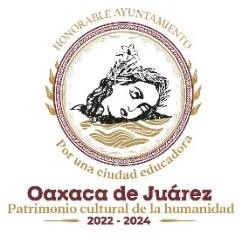 SECRETARÍA MUNICIPALSENTIDOS DE LA VOTACIÓNTIPO DE SESIÓN DE CABILDO:ORDINARIAEXTRAORDINARIA	FECHA:SIMBOLOGÍA DE LA VOTACIÓN: (√) A FAVOR	(X) EN CONTRAN.P.NOMBRE DEL CONCEJALFORMAFORMAFORMAASUNTOS EN CARTERAASUNTOS EN CARTERAASUNTOS EN CARTERAASUNTOS EN CARTERAASUNTOS EN CARTERAASUNTOS EN CARTERAASUNTOS EN CARTERAASUNTOS EN CARTERADICTÁMENES DE COMISIONESDICTÁMENES DE COMISIONESDICTÁMENES DE COMISIONESDICTÁMENES DE COMISIONESDICTÁMENES DE COMISIONESDICTÁMENES DE COMISIONESDICTÁMENES DE COMISIONESDICTÁMENES DE COMISIONESDICTÁMENES DE COMISIONESDICTÁMENES DE COMISIONESDICTÁMENES DE COMISIONESDICTÁMENES DE COMISIONESN.P.NOMBRE DEL CONCEJAL1231234121C. FRANCISCO MARTÍNEZ NERI√√√√X√√√√2C. NANCY BELEM MOTA FIGUEROA√√√√√√√√√3C. JORGE CASTRO CAMPOS√√√√√√√√√4C. JUDITH CARREÑO HERNÁNDEZ√√√√X√√√√5C. RENÉ RICARDEZ LIMÓN√√√√X√√√√6C. ADRIANA MORALES SÁNCHEZ√√√√√√√√7C. PAVEL RENATO LÓPEZ GÓMEZ√√√√X√√8C. DEYANIRA ALTAMIRANO GÓMEZ√√√√√√√√√9C. ISMAEL CRUZ GAYTÁN√√√√√√√√X10C. CLAUDIA TAPIA NOLASCO√√√√√√√√√11C. IRASEMA AQUINO GONZÁLEZ√√√√X√√√√12C. JESÚS JOAQUÍN GALGUERA GÓMEZ√√√√√√√13C. MIRNA LÓPEZ TORRES√√√√√√√√√14C. PABLO ALBERTO RAMÍREZ PUGA DOMÍNGUEZ√√√√√√√√√15C. JOCABED BETANZOS VELÁSQUEZ√√√√√√√√√16C. JUAN RAFAEL ROSAS HERRERA√√√√√√√√√CLAVES DE VOTACIÓNCLAVES DE VOTACIÓNCLAVES DE VOTACIÓNTIPONUMDOCUMENTOFORMA1ORDEN DEL DÍAFORMA2DISPENSA DE LECTURA DE ACTASFORMA3CONTENIDO DE ACTASASUNTOS EN CARTERA1PUNTO DE ACUERDO RPCyZM/PA/001/2023 (SE TURNA A CGyE, CNNM, CHM)ASUNTOS EN CARTERA2PUNTO DE ACUERDO CON NÚMERO DE OFICIO RSSyAS/06/2023ASUNTOS EN CARTERA3PUNTO DE ACUERDO PA/RDEyMR/03/2023ASUNTOS EN CARTERA4PUNTO DE ACUERDO PA/RJyDyAGSV/01/2023ASUNTOS EN CARTERAASUNTOS EN CARTERADICTÁMENES DE COMISIONES1DICTAMEN CU/CNNM/CCE/001/2023DICTÁMENES DE COMISIONES2DICTAMEN CDEyMR/002/2023DICTÁMENES DE COMISIONESDICTÁMENES DE COMISIONESDICTÁMENES DE COMISIONESDICTÁMENES DE COMISIONESDICTÁMENES DE COMISIONES